Nr rejestru FGZ.270.75.2018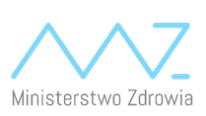 Opis przedmiotu zamówienia oraz określenie wielkości lub zakresu zamówienia:Świadczenie usług prawnych na rzecz Ministerstwa Zdrowia, zgodnie z Opisem przedmiotu zamówienia (OPZ). Zamawiający dokonuje podziału przedmiotu zamówienia na części: Cześć nr 1 – Usługi prawnicze w zakresie zdrowia publicznego. (DZP 1)Cześć nr 2 – Usługi prawnicze w zakresie prawa atomowego. (DZP 2)Warunki udziału w postępowaniu: Dokumenty lub oświadczenia potwierdzające spełnianie warunków udziału w postępowaniu:Wykaz oświadczeń i dokumentów, jakie mają złożyć Wykonawcy w celu potwierdzenia spełniania warunków udziału w postępowaniu i braku podstaw do wykluczenia. Wszyscy Wykonawcy są zobowiązani złożyć do oferty - aktualne na dzień składania ofert: oświadczenie o niepodleganiu wykluczeniu z postępowania (Załącznik Nr 2), oświadczenie o spełnianiu warunków udziału w postępowaniu (Załącznik Nr 3), wykaz osób, skierowanych przez wykonawcę do realizacji zamówienia publicznego, w szczególności odpowiedzialnych za świadczenie usług, kontrolę jakości, wraz z informacjami na temat ich kwalifikacji zawodowych, uprawnień, doświadczenia i wykształcenia niezbędnych do wykonania zamówienia publicznego, a także zakresu wykonywanych przez nie czynności oraz informacją o podstawie do dysponowania tymi osobami (Załącznik nr 4);w przypadku podpisania dokumentów przez osobę, której umocowanie nie wynika z dokumentów rejestrowych, tj. bez umocowania prawnego do reprezentacji, Wykonawca musi dostarczyć oryginał stosownego pełnomocnictwa lub kopię stosownego pełnomocnictwa potwierdzoną notarialnie.Wszyscy Wykonawcy są zobowiązani złożyć po otwarciu ofert: oświadczenie o przynależności lub braku przynależności (Załącznik Nr 5) do tej samej grupy kapitałowej, o której mowa w art. 24 ust. 1 pkt 23 ustawy Prawo zamówień publicznych - w terminie 3 dni od zamieszczenia na stronie internetowej Zamawiającego informacji z otwarcia ofert.Kryteria oceny ofert:Termin wykonania zamówienia:.Sposób przygotowania oferty oraz miejsce i termin składania ofert:Ofertę przygotowaną zgodnie ze wzorem stanowiącym Załącznik nr 6 oraz wymaganymi dokumentami należy złożyć w zamkniętej kopercie opatrzonej napisem „Usługi prawne na rzecz Ministerstwa Zdrowia” nr FGZ.270.75.2018.DP i na adres: Ministerstwo Zdrowia, ul. Miodowa 15, 00-952 Warszawa, Kancelaria Główna, w terminie 20 grudnia 2018 r. godz. 12:00Ofertę można złożyć w formie pisemnej w wybrany sposób:osobiście w siedzibie: Ministerstwo Zdrowia, ul. Miodowa 15, 00-952 Warszawa (Kancelaria Główna)przesłać na adres: Ministerstwo Zdrowia, ul. Miodowa 15, 00-952 Warszawa (Kancelaria Główna)w nieprzekraczalnym terminie do dnia 20 grudnia 2018 r. do godziny 12:00Otwarcie ofert nastąpi w dniu 20 grudnia 2018r.  o godzinie 12:30Do oferty muszą być dołączone następujące dokumenty: Oświadczenie dot. przesłanek wykluczenia z postępowania – załącznik nr 2Oświadczenie dot. spełniania warunków udziału  - załącznik nr 3Wykaz osób – załącznik nr 4 Wzór formularza ofertowego – załącznik nr 6 Złożona oferta przez wykonawcę stanowić będzie oświadczenie woli do wykonania przedmiotowego zamówienia na warunkach w niej zawartych.  Postępowanie prowadzone jest zgodnie z Zarządzeniem nr 36 Dyrektora Generalnego Ministerstwa Zdrowia – załącznik nr 7Zamawiający może unieważnić prowadzone przez siebie postępowanie bez podania wykonawcom przyczyn.Do kontaktu z wykonawcami przeznaczono adresy e-mail: zamowieniapubliczne@mz.gov.pl Godziny pracy od 8.15 do 16.15, z wyłączeniem dni ustawowo wolnych od pracy.Wykonawca może zwrócić się do Zamawiającego z wnioskiem o wyjaśnienie treści ogłoszenia. Zamawiający udzieli wyjaśnień niezwłocznie, nie później jednak niż na 2 dni przed upływem terminu składania ofert, oraz zamieści taką informację na stronie internetowej Biuletynu Informacji Publicznej (www.gov.pl/web/zdrowie/zamowienia-publiczne w zakładce usługi społeczne), pod warunkiem, że wniosek o wyjaśnienie treści ogłoszenia wpłynął do zamawiającego nie później niż do końca dnia, w którym upływa połowa wyznaczonego terminu składania ofert.Zamawiający może przed upływem terminu składania ofert zmienić treść ogłoszenia. Zmianę ogłoszenia zamawiający udostępni na stronie internetowej Biuletynu Informacji Publicznej (www.gov.pl/web/zdrowie/zamowienia-publiczne w zakładce usługi społeczne). Jeżeli w wyniku zmiany treści ogłoszenia niezbędny jest dodatkowy czas na wprowadzenie zmian w ofertach, zamawiający przedłuży termin składania ofert oraz zamieści taką informację na stronie internetowej Biuletynu Informacji Publicznej (www.gov.pl/web/zdrowie/zamowienia-publiczne w zakładce usługi społeczne). W przypadku rozbieżności pomiędzy treścią ogłoszenia, a treścią udzielonych wyjaśnień
 i zmian, jako obowiązującą należy przyjąć treść informacji zawierającej późniejsze oświadczenie zamawiającego.Załączniki:Załącznik nr 1A – Szczegółowy Opis Przedmiotu Zamówienia (DZP 1)Załącznik nr 1B – Szczegółowy Opis Przedmiotu Zamówienia (DZP 2)Załącznik nr 2 – oświadczenie dot. przesłanek wykluczenia z postępowaniaZałącznik nr 3 – oświadczenie dot. spełniania warunków udziału w postępowaniuZałącznik nr 4 – wykaz osóbZałącznik nr 5 – oświadczenie o grupie kapitałowej Załącznik nr 6 – wzór formularza ofertowego Załącznik nr 7 – wyciąg za zarządzeni nr 36 z dnia 24.10.2018Załącznik nr 8 – wzór umowy zdrowie publiczneZałącznik nr 9 – wzór umowy prawo atomoweData13.12.2018DotyczyUsługi prawne na rzecz Ministerstwa Zdrowia Cześć nr 1 – Usługi prawnicze w zakresie zdrowia publicznegoPrzedmiotem zamówienia jest wykonywanie usług prawniczych polegających na konsultacjach w opracowywaniu projektów aktów prawnych Ministra Zdrowia wynikających z zakresu zdrowia publicznego; wsparciu w przygotowaniu projektów opinii i stanowisk dotyczących obowiązujących przepisów i projektów dokumentów rządowych oraz rozwiązań prawnych w zakresie zdrowia publicznego, w tym zdrowia środowiskowego. Szczegółowy Opis przedmiotu zamówienia stanowi Załącznik nr 1A. Cześć nr 2 – Usługi prawnicze w zakresie prawa atomowegoPrzedmiotem zamówienia jest wykonywanie usług prawniczych polegających na wsparciu w przygotowaniu projektów opinii i stanowisk dotyczących obowiązujących przepisów i projektów dokumentów rządowych oraz rozwiązań prawnych w zakresie zdrowia publicznego, w szczególności w zakresie prawa atomowego, ustawy o ochronie zdrowia przed następstwami używania tytoniu i wyrobów tytoniowych oraz w zakresie prawa administracyjnego i postępowania administracyjnego; konsultacjach w opracowywaniu projektów rozporządzeń Ministra Zdrowia wynikających z nowelizacji ustawy Prawo atomowe, a także w opracowaniu projektu ustawy o zmianie ustawy o zdrowiu publicznym. Szczegółowy Opis przedmiotu zamówienia stanowi Załącznik nr 1B.Cześć nr 1 – Usługi prawnicze w zakresie zdrowia publicznegoZamawiający uzna ww. warunek za spełniony, jeżeli Wykonawca dysponuje jedną osobą, która: posiada wykształcenie wyższe prawnicze;ukończyła aplikację legislacyjną lub studia podyplomowe w zakresie legislacji;posiada co najmniej 8 lat doświadczenia zawodowego bezpośrednio związanego z tworzeniem projektów aktów normatywnych;posiada co najmniej 6 lat doświadczenia zawodowego w zakresie przygotowania aktów normatywnych z zakresu zdrowia;Cześć nr 2 – Usługi prawnicze w zakresie prawa atomowegoZamawiający uzna ww. warunek za spełniony, jeżeli Wykonawca dysponuje jedną osobą, która:posiada wykształcenie wyższe prawnicze;ukończyła aplikację legislacyjną lub studia podyplomowe w zakresie legislacji;posiada co najmniej 8 lat doświadczenia zawodowego bezpośrednio związanego z tworzeniem projektów aktów normatywnych;posiada co najmniej 6 lat doświadczenia zawodowego w zakresie bieżącej obsługi prawnej urzędów administracji rządowej z działu zdrowie;Cześć nr 1 – Usługi prawnicze w zakresie zdrowia publicznegoCena – 30%Wartość punktowa w kryterium - cena wyliczana jest według wzoru: Cena ofertowa brutto oferty najtańszej----------------------------------------------------- x 30 = liczba punktówCena ofertowa brutto oferty badanejDoświadczenie zawodowe osoby dedykowanej do realizacji zamówienia – 70%Przyznawanie punktów będzie się odbywać na podstawie przedłożonych z ofertą dokumentów (np. CV, referencje) zawierających opis oraz szczegółowy zakres dotychczas wykonanych usług związanych z przedmiotem umowy. Załączone dokumenty powinny pozwolić Zamawiającemu na ocenę oferty w kryterium Doświadczenie w sposób jednoznaczny i precyzyjny.Punkty zostaną przyznane zgodnie z poniższymi zasadami:Potwierdzone doświadczenie osoby dedykowanej do realizacji zamówienia bezpośrednio związanej z tworzeniem projektów aktów normatywnych :powyżej 10 lat doświadczenia – 30 pkt  10 lat doświadczenia -  20 pkt,9 lat doświadczenia -  10 pkt,Potwierdzone doświadczenie osoby dedykowanej do realizacji zamówienia w zakresie przygotowania aktów normatywnych z zakresu zdrowia:powyżej 8 lat doświadczenia – 30 pkt 8 lat doświadczenia - 20 pkt,7 lat doświadczenia - 10 pkt,Potwierdzone doświadczenie osoby dedykowanej do realizacji zamówienia w zakresie prowadzenia spraw związanych z medycyną pracy:jeżeli wykonawca wykaże co najmniej 5 lat doświadczenia - 10 pkt. jeżeli wykonawca wykaże co najmniej 2 lata doświadczenia - 5 pkt.Cześć nr 2 – Usługi prawnicze w zakresie prawa atomowegoCena – 30%Wartość punktowa w kryterium - cena wyliczana jest według wzoru: Cena ofertowa brutto oferty najtańszej----------------------------------------------------- x 30 = liczba punktówCena ofertowa brutto oferty badanejDoświadczenie zawodowe osoby dedykowanej do realizacji zamówienia – 70%Przyznawanie punktów będzie się odbywać na podstawie przedłożonych z ofertą dokumentów (np. CV, referencje) zawierających opis oraz szczegółowy zakres dotychczas wykonanych usług związanych z przedmiotem umowy. Załączone dokumenty powinny pozwolić Zamawiającemu na ocenę oferty w kryterium Doświadczenie w sposób jednoznaczny i precyzyjny.Punkty zostaną przyznane zgodnie z poniższymi zasadami:Potwierdzone  doświadczenie osoby dedykowanej do realizacji zamówienia bezpośrednio związane z tworzeniem projektów aktów normatywnych:powyżej 10 lat doświadczenia – 30 pkt  10 lat doświadczenia -  20 pkt,9 lat doświadczenia -  10 pkt,Potwierdzone doświadczenie osoby dedykowanej do realizacji zamówienia w zakresie bieżącej obsługi prawnej urzędów administracji rządowej z działu zdrowie:powyżej 8 lat doświadczenia – 30 pkt 8 lat doświadczenia - 20 pkt;7 lat doświadczenia - 10 pkt;Potwierdzone doświadczenie osoby dedykowanej do realizacji zamówienia w zakresie prowadzenia spraw związanych z prawem atomowym w ochronie zdrowia - co najmniej 2 lata  - 5 pkt. Posiadanie tytułu zawodowego radcy prawnego przez osobę dedykowaną do realizacji zamówienia  - 5 pkt;Cześć nr 1 – Usługi prawnicze w zakresie zdrowia publicznegoOd dnia 1 stycznia 2019 r. do dnia 19 grudnia 2019 r. Cześć nr 2 – Usługi prawnicze w zakresie prawa atomowegoOd dnia 1 stycznia 2019 r. do dnia 19 grudnia 2019 r. przygotował/azatwierdziłPracownik Zamawiającego, któremu Kierownik Zamawiającego powierzył wykonanie  zastrzeżonych dla siebie czynności w postępowaniu o udzielenie zamówienia